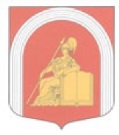 ВНУТРИГОРОДСКОЕ МУНИЦИПАЛЬНОЕ ОБРАЗОВАНИЕСАНКТ-ПЕТЕРБУРГА МУНИЦИПАЛЬНЫЙ ОКРУГАКАДЕМИЧЕСКОЕ ПОСТАНОВЛЕНИЕОб утверждении перечня должностей муниципальной службы в Местной Администрации внутригородского муниципального образования Санкт-Петербурга муниципальный округ Академическое, при назначении на которые вступают ограничения, налагаемые на гражданина, замещавшего должность муниципальной службы, при заключении им трудового или гражданско-правового договора, предусмотренные ст. 12 Федерального закона от 25.12.2008 № 273-ФЗ «О противодействии коррупции»С целью реализации п.4 Указа Президента РФ от 21.07.2010 №925 «О мерах по реализации отдельных положений Федерального закона «О противодействии коррупции» и в соответствии со ст. 12  Федерального закона от 25.12.2008 №273-ФЗ «О противодействии коррупции», Местная АдминистрацияПОСТАНОВЛЯЕТ:Утвердить перечень должностей муниципальной службы в Местной Администрации внутригородского муниципального образования Санкт-Петербурга муниципальный округ Академическое, при назначении на которые вступают ограничения, налагаемые на гражданина, замещавшего должность муниципальной службы, при заключении им трудового или гражданско-правового договора, предусмотренные ст. 12 Федерального закона от 25.12.2008  № 273-ФЗ «О противодействии коррупции»:заместитель главы Местной Администрации;главный бухгалтер Местной Администрации;руководитель отдела опеки и попечительства;руководитель отдела по административно-правовым вопросам;руководитель отдела муниципальных закупок.Настоящее постановление вступает в силу с момента его официального опубликования.Контроль за исполнением настоящего постановления оставляю за собой. Глава Местной Администрации                                            	Е.А. ГавриловаМЕСТНАЯ АДМИНИСТРАЦИЯ(МА МО МО АКАДЕМИЧЕСКОЕ) «22» декабря 2021 года№122-МА-2021